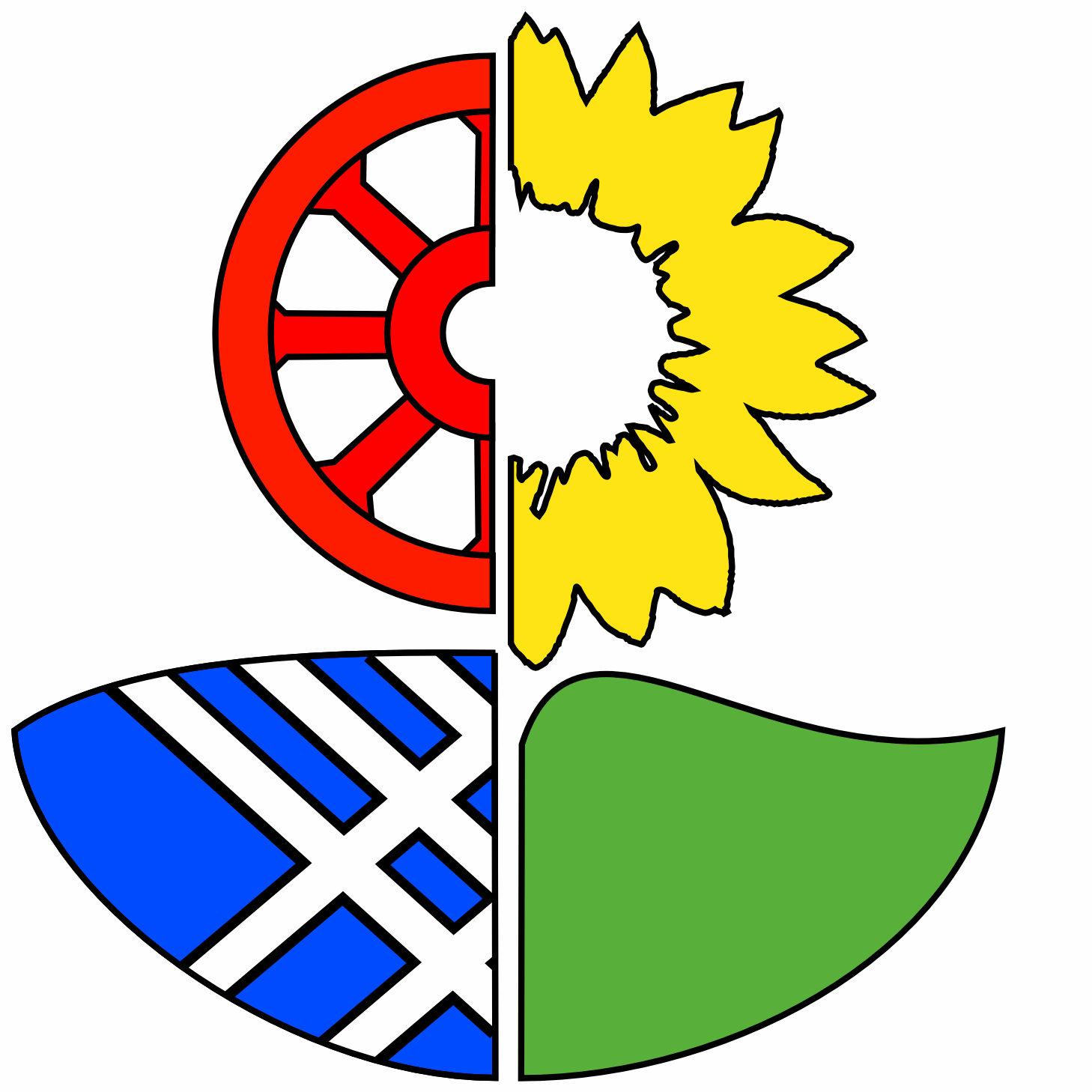 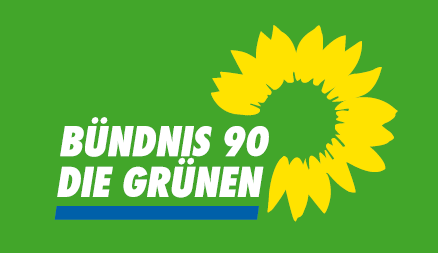 An den Ausschuss Umwelt, Klima, Energie                                                                                                                     Bargteheide, 6. Februar 2019 Antrag der Fraktion Bündnis 90 /Die Grünen für die Sitzung am 20. Februar 2019Die Verwaltung wird gebeten, das Klimaschutzkonzept der Stadt Bargteheide aus dem Jahre 2012 hinsichtlich seiner Zielsetzung und der Maßnahmen in den einzelnen Handlungsfeldern – insbesondere im Verkehrsbereich- überprüfen zu lassen. Dabei soll geklärt werden, ob eine Anpassung der Bargteheider Klimaziele an die nationalen Klimaziele nötig ist. Begründung Nach dem Pariser Klimaschutzabkommen vom Dezember 2015 hat sich die Deutsche Klimapolitik darauf verständigt, bis 2020 die Treibhausgase um mindestens 40% zu reduzieren; bis 2030 sollen mindestens -55% und bis 2050 mindestens -80 bis -95% erreicht sein. Als Zielsetzung für den Klimaschutz in Bargteheide definierte die Politik mit Verabschiedung des Klimaschutzkonzepts eine Reduktion des CO2 Ausstoßes in Bargteheide um 20% bis 2020, bezogen auf das Jahr 2010. Es stellt sich die Frage, ob diese Zielvorgabe im Lichte der Verpflichtungen aus dem Pariser Klimaschutzabkommen noch ausreichend ist. Ruth KastnerFraktion Bündnis 90/ Die Grünen 